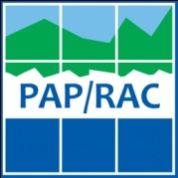 Centar za regionalne aktivnosti Programa prioritetnih akcijaRebalans financijskog plana CRA/PPAza 2023. godinuSplit, prosinac 2023.Sadržaj:Financijski plan CRA/PPA Plan prihoda i rashodaPlan rezultata poslovanjaPlan zaduživanja i otplataObrazloženje1.Finacijski plan CRA/PPA-a Financijski plan Centra za regionalne aktivnosti Programa prioritetnih akcija (dalje: CRA/PPA) predlaže ravnatelj CRA/PPA, a donosi ga Upravno vijeće. Financijski plan sastoji se od:1. Plana prihoda i rashoda2. Plana rezultata poslovanja3. Plana zaduživanja i otplata4. ObrazloženjaPrihodi i rashodi planirani su u skladu s računovodstvenim načelom nastanka događaja. U planu rezultata poslovanja vidljiv je planirani rezultat poslovanja koji se očekuje da će se ostvariti na dan 31. prosinca 2023.Dana su obrazloženja skupina prihoda i rashoda, novčanog tijeka i investicija. Programi, aktivnosti i projekti koji se planiraju provoditi dani su u Godišnjem programu rada.Tablica 1.1. Plan prihoda i rashoda (u €)Tablica 1.3. Plan zaduživanja i otplata u 2023. godini (u €)Obrazloženje Plana prihoda i rashodaSkupina 34 - Prihodi od financijske imovine odnose se na dobivene kamate koje banka plaća na depozit.Skupina 35 - Prihodi od donacijaPrihodi Centra sastoje se od prihoda iz proračuna u iznosu od 26.546 € koje uplaćuje Republika Hrvatska na temelju ugovora o financiranju dijela aktivnosti za tekuću godinu. Prihode Centra za 2023. godinu čine sredstva iz Mediteranskog namjenskog fonda (MTF-a) u iznosu od 640.317 €, koja se potvrđuju svake 2 godine na konferenciji ugovornih stranaka Barcelonske konvencije (COP-u) koju organizira Mediteranski akcijski plan Programa Ujedinjenih naroda za okoliš (UNEP/MAP) i ostala sredstva koja dolaze kroz MTF. Sredstva MTF-a koriste se za aktivnosti koje Centar provodi u svim zemljama mediteranske regije prema programu rada donesenom na COP-u, za plaće djelatnika i ostale naknade i nagrade za djelatnike, te za operativne troškove Centra. Ostatak prihoda planira se od UNEP/GEF projekata (UNEP/GEF Child projekt, UNEP/GEF SCCF projekt, UNEP ECAP MED III), sve prema odobrenom planu rada i budžetu kao i od EU projekata. Skupina 41 - Rashodi za radnikeRashodi za radnike planirani su na bazi 11 zaposlenika. Planirani su iznosi za plaće, ostali rashodi za radnike i doprinosi. Planirani iznos za plaće i doprinose kao i ostali rashodi za radnike baziraju se na prošlogodišnjem planu. Skupina 42 - Materijalni rashodiNaknade troškova radnicima planirane su na osnovi ostvarenja iz 2022. godine. Planirani rashodi za službena putovanja povećavaju se u odnosu na razinu iznosa iz 2022.g. Naknade članovima u predstavničkim tijelima planiraju se na bazi plana iz 2022. g., a naknade ostalim osobama izvan radnog odnosa planirane su u iznosu nešto većem od planiranog za 2022.g. Dio rashoda za usluge planiran je na osnovi plana iz 2022.g. (komunalne usluge, zakupnine i najamnine, zdravstvene usluge i ostale usluge), a drugi dio rashoda za usluge planiran je sukladno potrebama u 2023.g. (usluge telefona, pošte, prijevoza, tekućeg i investicijskog održavanja, usluge promidžbe i informiranja, računalne usluge te intelektualne i osobne usluge). Rashodi za materijal i energiju kao i ostali materijalni rashodi planirani su u nešto većem iznosu od planiranog u 2022.g. sukladno predviđenim potrebama u 2023.g.Rashodi reprezentacije planirani su za pripremu i organizaciju sastanka koji će proizaći iz redovnih aktivnosti rada Centra.Skupina 43 - Rashodi amortizacije planirani su na osnovi ostvarenja 2022.g. i projekcije obračuna amortizacije za 2023.g.Skupina 44 - Financijski rashodi planirani su u nešto većem iznosu od plana iz 2022.g.Obrazloženje Planirani rezultat poslovanja (Tablica 1.2.)U slučaju manjka prihoda u 2023. godini isti će se pokriti viškom prenesenih prihoda iz prethodnih godina, a u slučaju viška prihoda u 2023. godini, isti će se prenijeti u 2024. godinu.Obrazloženje Plana zaduživanja i otplata (Tablica 1.3.)U 2023.g. ne planiraju se zaduživanja (primitaka od dugoročnog zaduživanja temeljem primljenih kredita i zajmova, primitaka od prodaje vrijednosnih papira, dionica i udjela u glavnici, primitaka od povrata glavnice danih zajmova) niti postoje otplate (izdatci od dugoročnih zajmova, ulaganja u vrijednosne papire, dionice i udjele u glavnici te otplata glavnice primljenih dugoročnih kredita i zajmova). Poveznice s Godišnjim programom radaSve aktivnosti CRA/PPA-a obrađene su i obrazložene u Godišnjem programu rada. Poveznice s materijalno značajnijim stavkama rashoda i investicija:Rebalans financijskog plana može se raditi po potrebi bilo kada tijekom godine. Preraspodjela sredstava među stavkama može biti do 30%, tako da se neke stavke povećavaju, a druge smanjuju za taj iznos. U slučaju većih odstupanja potrebna je suglasnost Upravnog vijeća. Inventura se provodi jedan put godišnje, i to najkasnije do kraja tekuće godine.Za točnost navedenih podataka svojim potpisom jamči, pod materijalnom i krivičnom odgovornošću, ravnateljica Centra. Željka ŠkaričićRavnateljica CRA/PPARebalans financijskog plana CRA/PPA za 2023. godinu usvojen je na 5. sjednici Upravnog vijeća Centra, održanoj, 27. prosinca 2023.g.Račun Račun Račun Račun NazivNazivPlan za 2023. Plan za 2023. Plan za 2023. Plan za 2023. Plan za 2023. Plan za 2023. Plan za 2023. Račun Račun Račun Račun NazivNazivFinancijski plan u €Financijski plan u €1. Rebalans finacijskog plana1. Rebalans finacijskog planaNovi financijski plan u €Novi financijski plan u €Novi financijski plan u €PRIHODIPRIHODIPRIHODIPRIHODIPRIHODIPRIHODIPRIHODIPRIHODIPRIHODIPRIHODIPRIHODIPRIHODIPRIHODI313131Prihodi od prodaje roba i pružanja usluga Prihodi od prodaje roba i pružanja usluga 0000000311Prihodi od prodaje roba i pružanja usluga Prihodi od prodaje roba i pružanja usluga 000323232Prihodi od članarina i članskih doprinosaPrihodi od članarina i članskih doprinosa0000000321Prihodi od članarina i članskih doprinosaPrihodi od članarina i članskih doprinosa000333333Prihodi po posebnim propisimaPrihodi po posebnim propisima0000000331Prihodi po posebnim propisimaPrihodi po posebnim propisima000343434Prihodi od imovinePrihodi od imovine131311141414341Prihodi od financijske imovinePrihodi od financijske imovine131311141414342Prihodi od nefinancijske imovinePrihodi od nefinancijske imovine000353535Prihodi od donacijaPrihodi od donacija11580071158007298555298555145656214565621456562351Prihodi od donacija iz proračunaPrihodi od donacija iz proračuna265452654511265462654626546352Prihodi od inozemnih vlada i međunarodnih organizacijaPrihodi od inozemnih vlada i međunarodnih organizacija680204680204709645709645138984913898491389849352Prihodi odinstitucija i tijela EUPrihodi odinstitucija i tijela EU451258451258-411321-411321399373993739937353Prihodi od trgovačkih društavaPrihodi od trgovačkih društava230230230230230363636Ostali  prihodiOstali  prihodi007575757575361Prihodi od refundacijaPrihodi od refundacija007575757575373737Prihodi od povezanih neprofitnih organizacija Prihodi od povezanih neprofitnih organizacija 0000000371Prihodi od povezanih neprofitnih organizacija Prihodi od povezanih neprofitnih organizacija 000UKUPNO PRIHODIUKUPNO PRIHODIUKUPNO PRIHODIUKUPNO PRIHODIUKUPNO PRIHODIUKUPNO PRIHODI11580201158020298631298631145665114566511456651KORIŠTENI PRENESENI VIŠAK PRIHODA (dio 5221)KORIŠTENI PRENESENI VIŠAK PRIHODA (dio 5221)KORIŠTENI PRENESENI VIŠAK PRIHODA (dio 5221)KORIŠTENI PRENESENI VIŠAK PRIHODA (dio 5221)KORIŠTENI PRENESENI VIŠAK PRIHODA (dio 5221)KORIŠTENI PRENESENI VIŠAK PRIHODA (dio 5221)32058320581292112921449784497844978UKUPNO ZA POKRIĆE UKUPNO ZA POKRIĆE UKUPNO ZA POKRIĆE UKUPNO ZA POKRIĆE UKUPNO ZA POKRIĆE UKUPNO ZA POKRIĆE 11900771190077311552311552150162915016291501629RASHODIRASHODIRASHODIRASHODIRASHODIRASHODIRASHODIRASHODIRASHODIRASHODIRASHODIRASHODIRASHODI414141Rashodi za radnikeRashodi za radnike6455316455316384163841709372709372709372411PlaćePlaće5290415290415556555565584606584606584606412Ostali rashodi za radnikeOstali rashodi za radnike2919929199-893-893283062830628306413Doprinosi na plaćeDoprinosi na plaće872928729291689168964609646096460424242Materijalni rashodiMaterijalni rashodi493596493596261052261052754648754648754648421Naknade troškova radnicimaNaknade troškova radnicima132721327255735573188461884618846422Naknade članovima u predstavničkim i izvršnim tijelima, povjerenstvima i sličnoNaknade članovima u predstavničkim i izvršnim tijelima, povjerenstvima i slično3185318539433943712871287128424Naknade ostalim osobama izvan radnog odnosaNaknade ostalim osobama izvan radnog odnosa132723132723113991113991246714246714246714425Rashodi za uslugeRashodi za usluge331807331807124430124430456237456237456237426Rashodi za materijal i energijuRashodi za materijal i energiju92919291538538982898289828429Ostalni  materijalni rashodiOstalni  materijalni rashodi331833181257712577158951589515895434343Rashodi amortizacijeRashodi amortizacije1659016590-3005-3005135851358513585431AmortizacijaAmortizacija1659016590-3005-3005135851358513585444444Financijski rashodiFinancijski rashodi1991199100199119911991443Ostali financijski rashodiOstali financijski rashodi1991199100199119911991454545DonacijeDonacije13271327-1327-1327000451Tekuće donacijeTekuće donacije13271327-1327-1327000452Kapitalne donacijeKapitalne donacije0000000UKUPNO RASHODI UKUPNO RASHODI UKUPNO RASHODI UKUPNO RASHODI UKUPNO RASHODI UKUPNO RASHODI 11590361159036320560320560147959614795961479596PRENESENI MANJAK PRIHODA ZA POKRIĆE (dio 5222)PRENESENI MANJAK PRIHODA ZA POKRIĆE (dio 5222)PRENESENI MANJAK PRIHODA ZA POKRIĆE (dio 5222)PRENESENI MANJAK PRIHODA ZA POKRIĆE (dio 5222)PRENESENI MANJAK PRIHODA ZA POKRIĆE (dio 5222)PRENESENI MANJAK PRIHODA ZA POKRIĆE (dio 5222)00UKUPNO ZA POKRIĆE UKUPNO ZA POKRIĆE UKUPNO ZA POKRIĆE UKUPNO ZA POKRIĆE UKUPNO ZA POKRIĆE UKUPNO ZA POKRIĆE 11900771190077311552311552150162915016291501629(PRIHODI + VIŠAK)-(RASHODI + MANJAK)(PRIHODI + VIŠAK)-(RASHODI + MANJAK)(PRIHODI + VIŠAK)-(RASHODI + MANJAK)(PRIHODI + VIŠAK)-(RASHODI + MANJAK)(PRIHODI + VIŠAK)-(RASHODI + MANJAK)(PRIHODI + VIŠAK)-(RASHODI + MANJAK)310413104100220342203422034Tablica 1.2. Planirani rezultat poslovanja u 2023. godiniTablica 1.2. Planirani rezultat poslovanja u 2023. godiniTablica 1.2. Planirani rezultat poslovanja u 2023. godiniTablica 1.2. Planirani rezultat poslovanja u 2023. godiniTablica 1.2. Planirani rezultat poslovanja u 2023. godiniTablica 1.2. Planirani rezultat poslovanja u 2023. godiniTablica 1.2. Planirani rezultat poslovanja u 2023. godiniTablica 1.2. Planirani rezultat poslovanja u 2023. godiniTablica 1.2. Planirani rezultat poslovanja u 2023. godiniTablica 1.2. Planirani rezultat poslovanja u 2023. godiniTablica 1.2. Planirani rezultat poslovanja u 2023. godiniTablica 1.2. Planirani rezultat poslovanja u 2023. godiniTablica 1.2. Planirani rezultat poslovanja u 2023. godiniUKUPNO PRENESENI REZULTAT POSLOVANJA(522)UKUPNO PRENESENI REZULTAT POSLOVANJA(522)UKUPNO PRENESENI REZULTAT POSLOVANJA(522)UKUPNO PRENESENI REZULTAT POSLOVANJA(522)UKUPNO PRENESENI REZULTAT POSLOVANJA(522)UKUPNO PRENESENI REZULTAT POSLOVANJA(522)32058320581292112921449784497844978OSTATAK PRENESENOG VIŠKA PRIHODA ZA KORIŠTENJE (5221)OSTATAK PRENESENOG VIŠKA PRIHODA ZA KORIŠTENJE (5221)OSTATAK PRENESENOG VIŠKA PRIHODA ZA KORIŠTENJE (5221)OSTATAK PRENESENOG VIŠKA PRIHODA ZA KORIŠTENJE (5221)OSTATAK PRENESENOG VIŠKA PRIHODA ZA KORIŠTENJE (5221)OSTATAK PRENESENOG VIŠKA PRIHODA ZA KORIŠTENJE (5221)00000OSTATAK PRENESENOG MANJKA PRIHODA ZA POKRIĆE (5222)OSTATAK PRENESENOG MANJKA PRIHODA ZA POKRIĆE (5222)OSTATAK PRENESENOG MANJKA PRIHODA ZA POKRIĆE (5222)OSTATAK PRENESENOG MANJKA PRIHODA ZA POKRIĆE (5222)OSTATAK PRENESENOG MANJKA PRIHODA ZA POKRIĆE (5222)OSTATAK PRENESENOG MANJKA PRIHODA ZA POKRIĆE (5222)0000000PLANIRANI VIŠAK PRIHODAPLANIRANI VIŠAK PRIHODAPLANIRANI VIŠAK PRIHODAPLANIRANI VIŠAK PRIHODAPLANIRANI VIŠAK PRIHODAPLANIRANI VIŠAK PRIHODA3104131041220342203422034PLANIRANI MANJAK PRIHODAPLANIRANI MANJAK PRIHODAPLANIRANI MANJAK PRIHODAPLANIRANI MANJAK PRIHODAPLANIRANI MANJAK PRIHODAPLANIRANI MANJAK PRIHODA000PLAN ZADUŽIVANJA I OTPLATAIznos (€)Plan zaduživanja0Plan otplata0IZDACI OD POSLOVNIH AKTIVNOSTIPoveznice sa GPRIzdaci za radnike (41, 42)Redovne aktivnosti financirane iz: - MTF-a , GEF Child, GEF SSCF, ECAP III; EU  projekataIzdaci za naknade (42)Redovne aktivnosti financirane iz: - MTF-a, GEF Child, GEF SSCF, ECAP III; EU  projekata- prihodi iz državnog proračuna.Izdaci za usluge (42)Redovne aktivnosti financirane iz: - MTF-a, GEF Child, GEF SSCF, ECAP III; EU  projekata - prihodi iz državnog proračuna.Izdaci za materijal i energiju (42)Redovne aktivnosti financirane iz: - MTF-a, GEF Child, GEF SSCF, ECAP III, EU  projekata- prihodi iz državnog proračuna.Ostali izdaci (42,43,44)Redovne aktivnosti financirane iz MTF-a.____________________________________dr.sc. Mario ŠiljegPredsjednik Upravnog vijeća CRA/PPA